A1 Wokingham Loo HireRaising a Hire Contract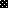 